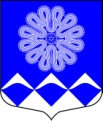 РОССИЙСКАЯ ФЕДЕРАЦИЯ
 АДМИНИСТРАЦИЯ МУНИЦИПАЛЬНОГО ОБРАЗОВАНИЯ
ПЧЕВСКОЕ СЕЛЬСКОЕ ПОСЕЛЕНИЕ
КИРИШСКОГО МУНИЦИПАЛЬНОГО РАЙОНА
ЛЕНИНГРАДСКОЙ ОБЛАСТИРАСПОРЯЖЕНИЕот 12 мая 2016 года			                                             № 76-р  д. Пчева	В соответствии с Бюджетным кодексом Российской Федерации, Федеральным законом Российской Федерации от 06 октября 2003 года № 131-ФЗ «Об общих принципах организации местного самоуправления в Российской Федерации», руководствуясь Порядком формирования, реализации и оценки эффективности муниципальных программ муниципального образования Пчевское сельское поселение Киришского муниципального района Ленинградской области, утвержденным постановлением Администрации Пчевского сельского поселения от 20 октября 2015 года № 1101.Утвердить детальный план реализации муниципальной программы «Развитие культуры в муниципальном образовании Пчевское сельское поселение Киришского муниципального района Ленинградской области» на 2016 год, согласно приложению к настоящему распоряжению.2. 	Разместить настоящее Распоряжение на официальном сайте муниципального образования Пчевское сельское поселение Киришского муниципального района Ленинградской области: pchevskoe.ru.3. Контроль за исполнением настоящего постановления оставляю за собой.Глава администрации			               	   Д.Н. ЛевашовРазослано: дело-2, бухгалтерия, Левашов Д.Н., комитет финансов Киришского муниципального района, прокуратура.Приложение 1к распоряжению от 12 мая 2016  года № 76-рДетальный план реализации муниципальной программы «Безопасность на территории муниципального образованияПчевское сельское поселение Киришского муниципального района Ленинградской области» на 2016 годОб утверждении детального плана реализации муниципальной программы «Безопасность на территории муниципального образования Пчевское сельское поселение Киришского муниципального района Ленинградской области» на 2016 год№п/пНаименования подпрограммы, мероприятияОтветственный исполнительОжидаемый результат реализации мероприятияГод начала реализацииГод окончания реализацииОбъем ресурсного обеспечения, тыс. руб.Объем ресурсного обеспечения, тыс. руб.№п/пНаименования подпрограммы, мероприятияОтветственный исполнительОжидаемый результат реализации мероприятияГод начала реализацииГод окончания реализацииОбъем ресурсного обеспечения, тыс. руб.Объем ресурсного обеспечения, тыс. руб.№п/пНаименования подпрограммы, мероприятияОтветственный исполнительОжидаемый результат реализации мероприятияГод начала реализацииГод окончания реализацииВсегоВ т.ч. на 2016 год123456781Содержание и ремонт источников пожарного водоснабженияАдминистрация Пчевского сельского поселенияОбеспечение первичных мер пожарной безопасности в населенных пунктах20152015100,330,002Обеспечение мер пожарной безопасностиАдминистрация Пчевского сельского поселенияОбеспечение первичных мер пожарной безопасности в населенных пунктах20162018340,00100,003Обеспечение безопасности людей на водных объектах, охраны их жизни и здоровьяАдминистрация Пчевского сельского поселенияОбеспечение безопасности людей на водных объектах20152018136,7234,444Создание системы оповещения населенияАдминистрация Пчевского сельского поселенияОбеспечение информирования населения об угрозах возникновения чрезвычайных ситуаций20152015190,450,005Участие в предупреждении и ликвидации последствий чрезвычайных ситуацийАдминистрация Пчевского сельского поселенияОбеспечение защиты населения и территории от чрезвычайных ситуаций20152015171,740,006Предупреждение и ликвидация чрезвычайных ситуацийАдминистрация Пчевского сельского поселенияОбеспечение защиты населения и территории от чрезвычайных ситуаций201620181438,31323,45